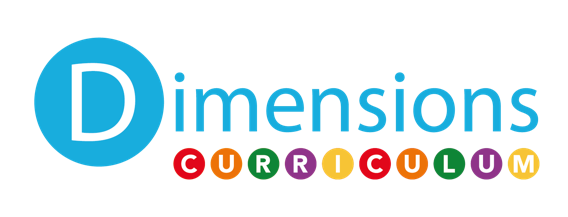 Privacy PolicyLast updated: March 2024INTRODUCTIONThank you for reading this Privacy Policy which has been written by Dimensions Curriculum Ltd.  It has been written to reflect the current regulations and to explain how we collect personal data, how we store it and what we do with it.By personal data, we mean data that is held about specific people, rather than organisations such as schools. Our privacy pledge to you is:we store personal information securelywe won’t sell your data to anyonewe won’t pass on your details to a partner organisation without first obtaining permission you can change your data preferences or opt out from communication at any time. you can contact us with a query using email address info@dimensionscurriculum.co.ukWe may need to update this notice from time to time. Where a change is significant, we’ll make sure we let you know – usually by sending you an email.WHO WE AREWe are a small company based in the North-West of England. We supply teaching resources to schools and teachers. Our address and telephone number is:Sawley Suite Halls Arms Business Centre Clitheroe RoadKnowle GreenPreston PR3 2YQ01254 779142  COLLECTING DATAYou will always be aware of when we collect data, as we only do it when we specifically ask you for information. The times we ask you for information are:when you complete an enquiry form on our websitewhen you purchase / order something from uswhen you subscribe to our newsletterwhen we have a face- to-face conversation with you and ask for your detailsif you sign up to receive information from us at an eventINFORMATION WE COLLECTIn addition to school information, the only personal data we collect is:job titleemail addressphone number the information you have requestedthe products you have boughtIf you make a purchase via one of our online shops, depending on how you pay, we may also collect:your card detailsyour home addressUSING YOUR DATAWe use your data to primarily communicate with you with regards to your enquiry and / or purchase(s) you have made. We will communicate by phone and / or email with you until the purchase and after-sales service is complete or until you are happy with the information you have been given about our products. If you are a member school, we will regularly update you on new resources being added to the download area and new developments and training opportunities.    We will also use your data to contact you about updates we make to the product(s) you have contacted us about, other curriculum products we have available and other relevant updates/information. The communication will always be relevant to the curriculum, educational issues or resources. We will always communicate professionally and you will be able to opt out at any time. We use analytics on our websites so we can ensure our sites are performing well. The data does not include personal data and will not be used for direct marketing purposes. 
Sub Processor(s) (as defined in the General Terms and Conditions) performing processing tasks on our behalf are contracted to uphold the same level of data protection as we do. SHARING YOUR DATAWe will not share your details with any other companies unless we gain additional permission from you, prior to sharing. SECURITYSecurity is a priority for us when it comes to your personal data. We’re committed to protecting your personal data and have appropriate technical and organisational measures in place to make sure that happens.CREDIT CARD SECURITYIf you use your debit or credit card to purchase something via one of our online shop, we will process your information securely. We do not store your debit or credit card or bank details once your transaction has been completed.Our website will automatically store the address to which the card is registered, however, these are in a password protected area and we would never use these details or record them anywhere else. RETENTIONThe length of time we keep your personal data depends on what it is and whether we have an ongoing business need to retain it (for example, to provide you with a service you’ve requested). We’ll retain your personal data for as long as we have a relationship with you and for a period of time afterwards. Following that period, we’ll make sure it’s deleted or anonymised.YOUR RIGHTSIt’s your personal data and you have certain rights relating to it. When it comes to marketing communications, you can ask us not to send you these at any time – just follow the unsubscribe instructions contained in the marketing communication or send your request to info@dimensionscurriculum.co.ukYou also have rights to:know what personal data we hold about you, and to make sure it’s correct and up to daterequest a copy of your personal data, or ask us to restrict processing your personal data or delete itYou can exercise these rights at any time by sending an email to info@dimensionscurriculum.co.ukHOW TO CONTACT USWe’re always keen to hear from you. If you’re curious about the personal data we hold about you or you have a question or feedback for us on this notice, our websites or services, please get in touch.CHANGES TO THIS POLICYThis policy was last updated in March 2024. We may amend this policy from time to time to take account of changes to our processes or changes to data protection or other associated legislation. If we make any significant changes to this policy, we will show this clearly on our website and / or by contacting you directly.